ИНСТРУКЦИЯ ПО ЭКСПЛУАТАЦИИОРБИТРЕК SS-788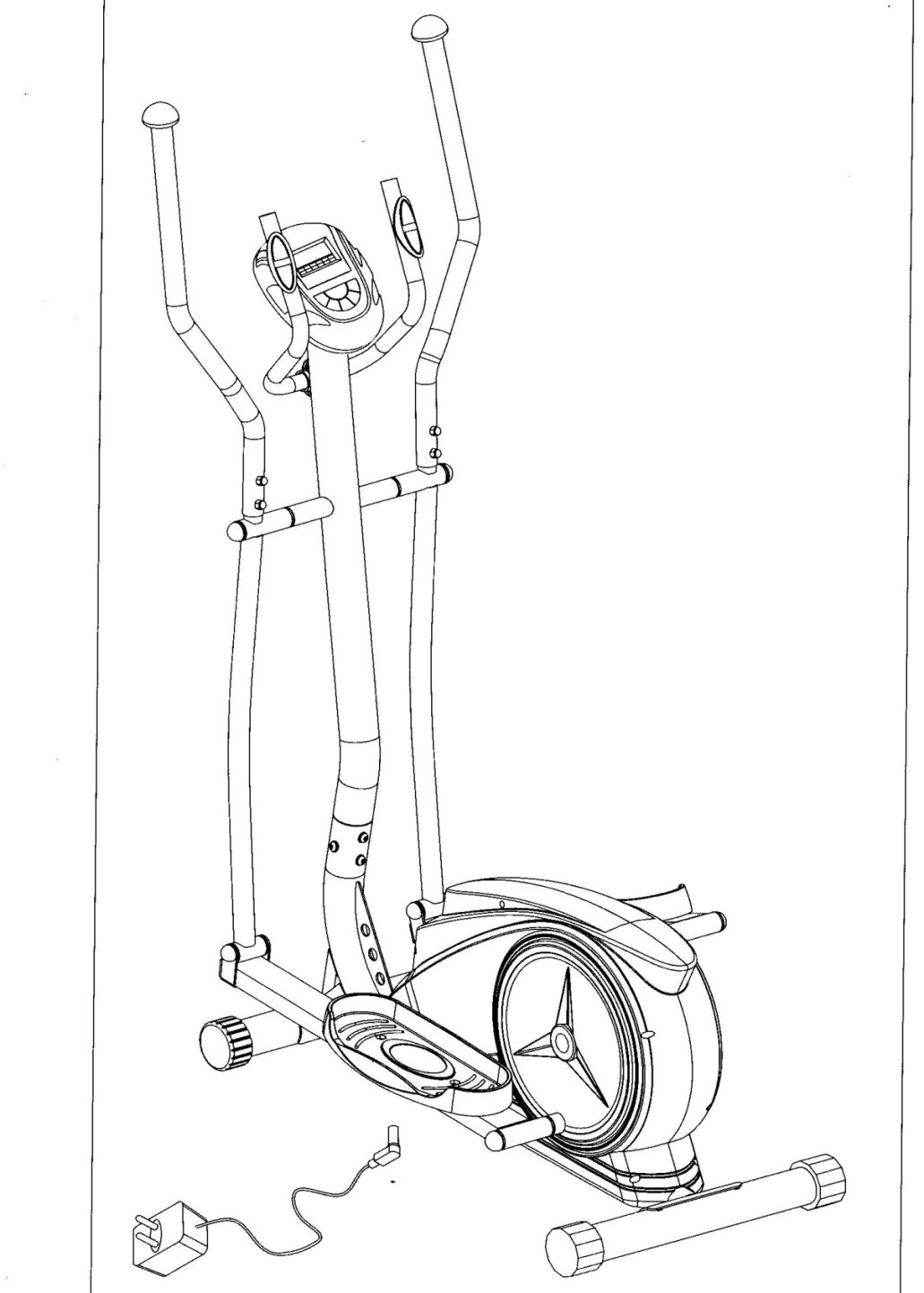 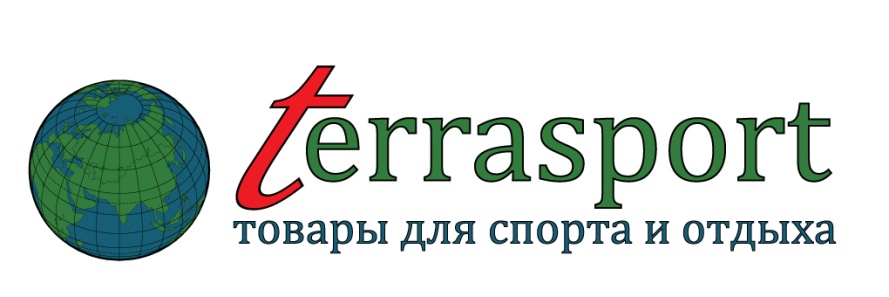 СОДЕРЖАНИЕ1.Инструкция по безопасности2. Операции компьютера3. Сборка (схема) орбитрека4. Пошаговая сборка тренажера5. Общая схема по сборке6.Упражнения на разогрев и охлаждение мышцИНСТРУКЦИИ ПО БЕЗОПАСНОСТИОсновные предосторожности должны быть соблюдены, включая следующие инструкции по технике безопасности. Прочитайте все инструкции перед использованием оборудования.1.	Прочитайте все инструкции в этом руководстве и перед использованием этого оборудования сделайте упражнения на разогрев.2.	Чтобы избежать повреждения мышц, перед началом тренировки разогрейте все мышцы тела. Для этого просмотрите страницы Упражнений на разогрев и «Охлаждение» мышц. После разминки рекомендован легкий отдых.3.	Перед использованием оборудования убедитесь, что все части не повреждены и хорошо закреплены. Оборудование должно быть размещено на плоской поверхности. Рекомендуется использовать циновку или другое покрытие.4.	Наденьте надлежащую одежду и обувь; не одевайте одежду, которая могла бы попасть в какую-либо часть оборудования; не забудьте зафиксировать все ремни.5.	Не делайте попытку дополнительного самостоятельного ремонта или настройки, кроме настроек, описанных в этом руководстве. При возникновении неполадок прекратите использование оборудования и обратитесь к  Уполномоченному Сервисному представителю.6.	Не используйте оборудование на открытом воздухе.7.	Оборудование предназначено только для домашнего использования.8.	Во время занятий к работе на тренажере допускается только один человек.9.	Во время использования тренажера держите подальше детей и животных. Эта машина разработана только для взрослых. Минимальное свободное пространство, требуемое для безопасной работы, составляет два метра.10.	Если Вы чувствуете боль в груди, тошноту, головокружение, Вы должны прекратить тренироваться немедленно и перед продолжением занятий проконсультироваться со своим врачом.11.	Максимальный вес пользователя составляет 120 кг.ПРЕДУПРЕЖДЕНИЕ: прежде, чем начать любую программу тренировки проконсультируйтесь с Вашим врачом. Это особенно важно для людей, старше 35 лет, а также тех, у кого есть проблемы со здоровьем. Прочитайте все инструкции перед использованием тренажера для занятий фитнессом.ПРЕДОСТЕРЕЖЕНИЕ: Внимательно прочитайте все инструкции прежде, чем начать работу с тренажером.  СПИСОК МЕТАЛЛИЧЕСКИХ ИЗДЕЛИЙ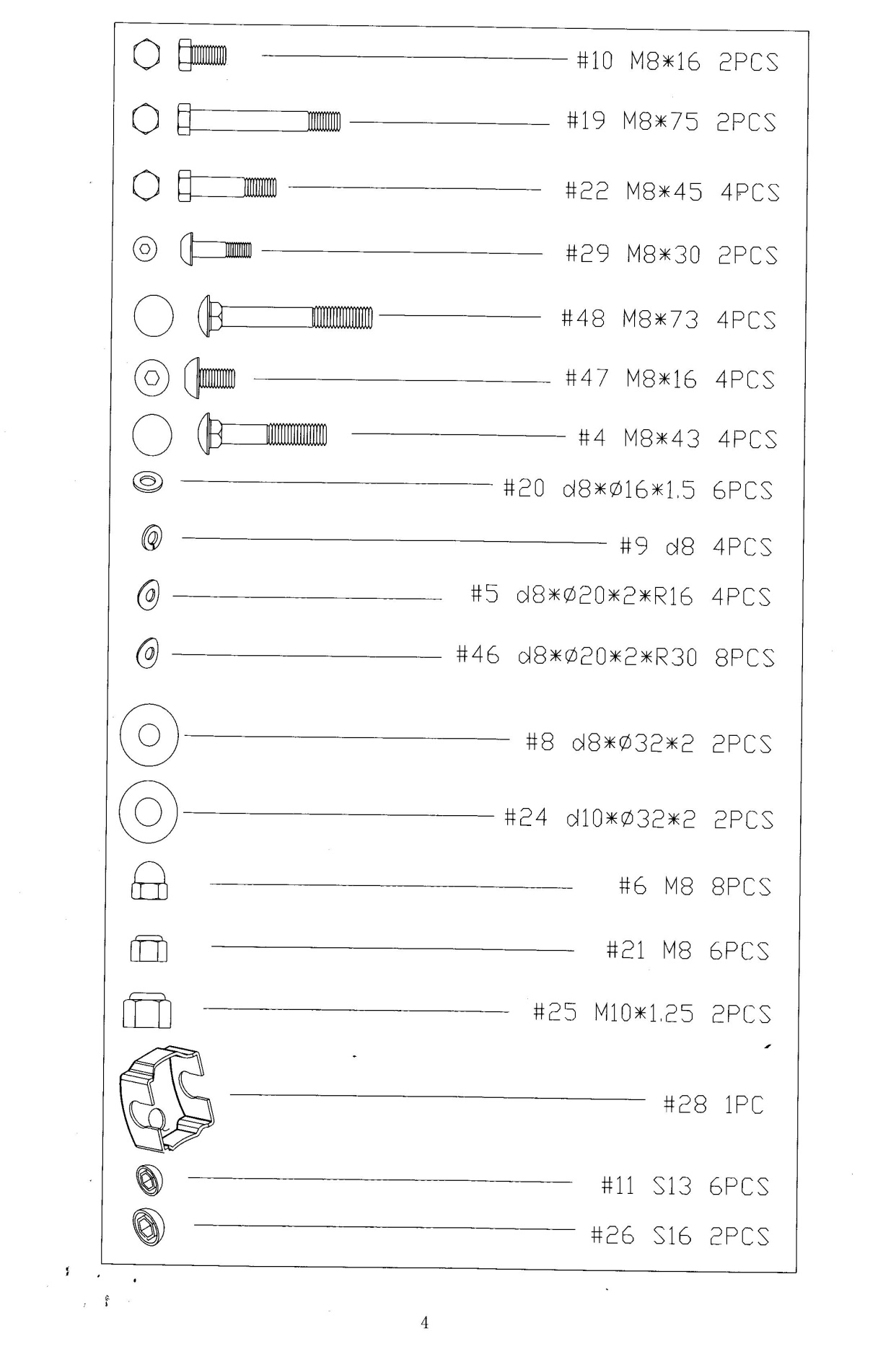 ДЕТАЛЬНАЯ СБОРКА ОРБИТРЕКА SS-788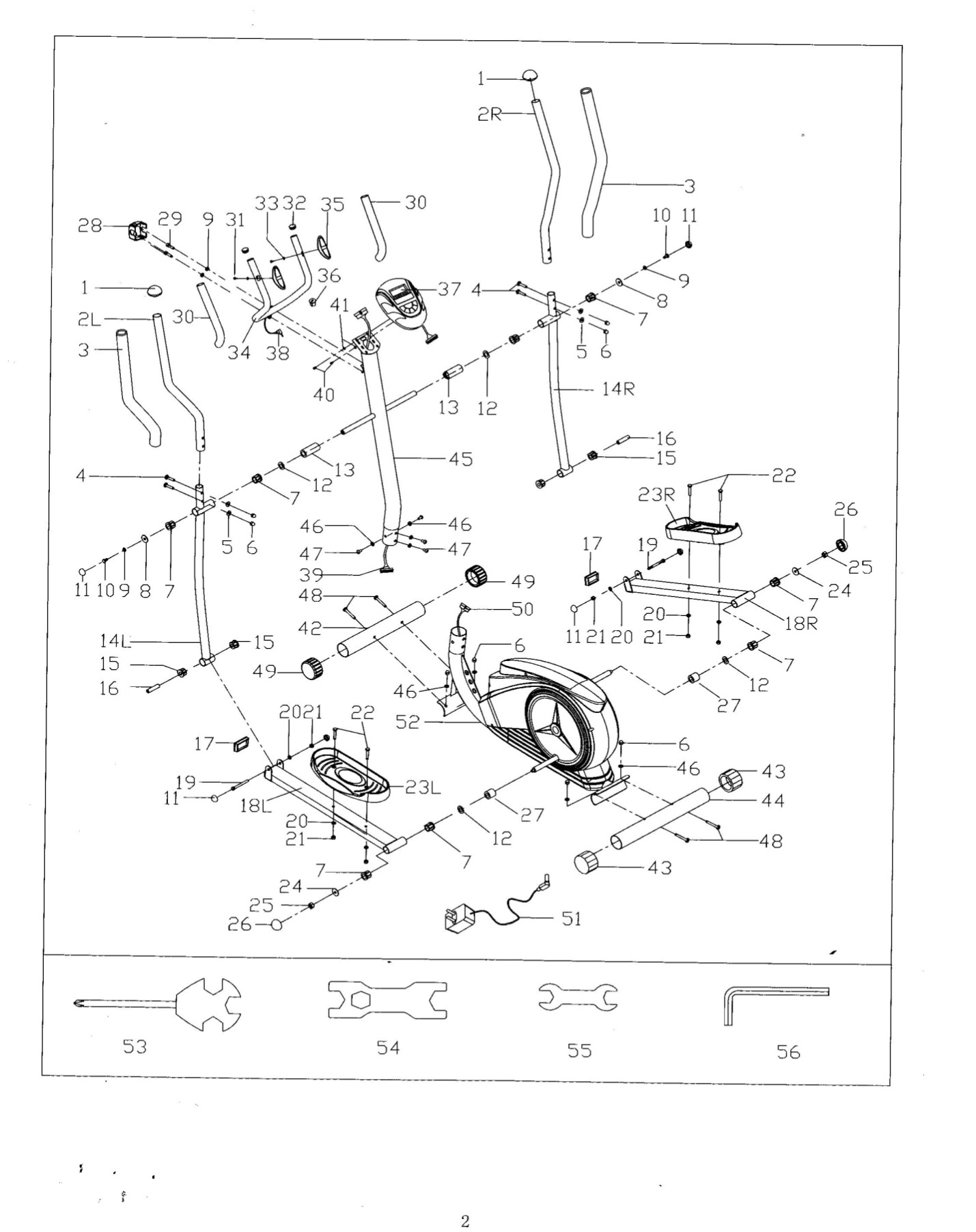 Сборка тренажера по этапамШаг 1.Присоедините передний стабилизатор (42) к переднему держателю главного корпуса (52)двумя болтами(48), шайбой (46), и гайкой с наконечником (6). Присоедините задний стабилизатор (44) к заднему держателю на главном корпусе (52) двумя болтами (48), изогнутой шайбой (46), и гайкой с наконечником (6). 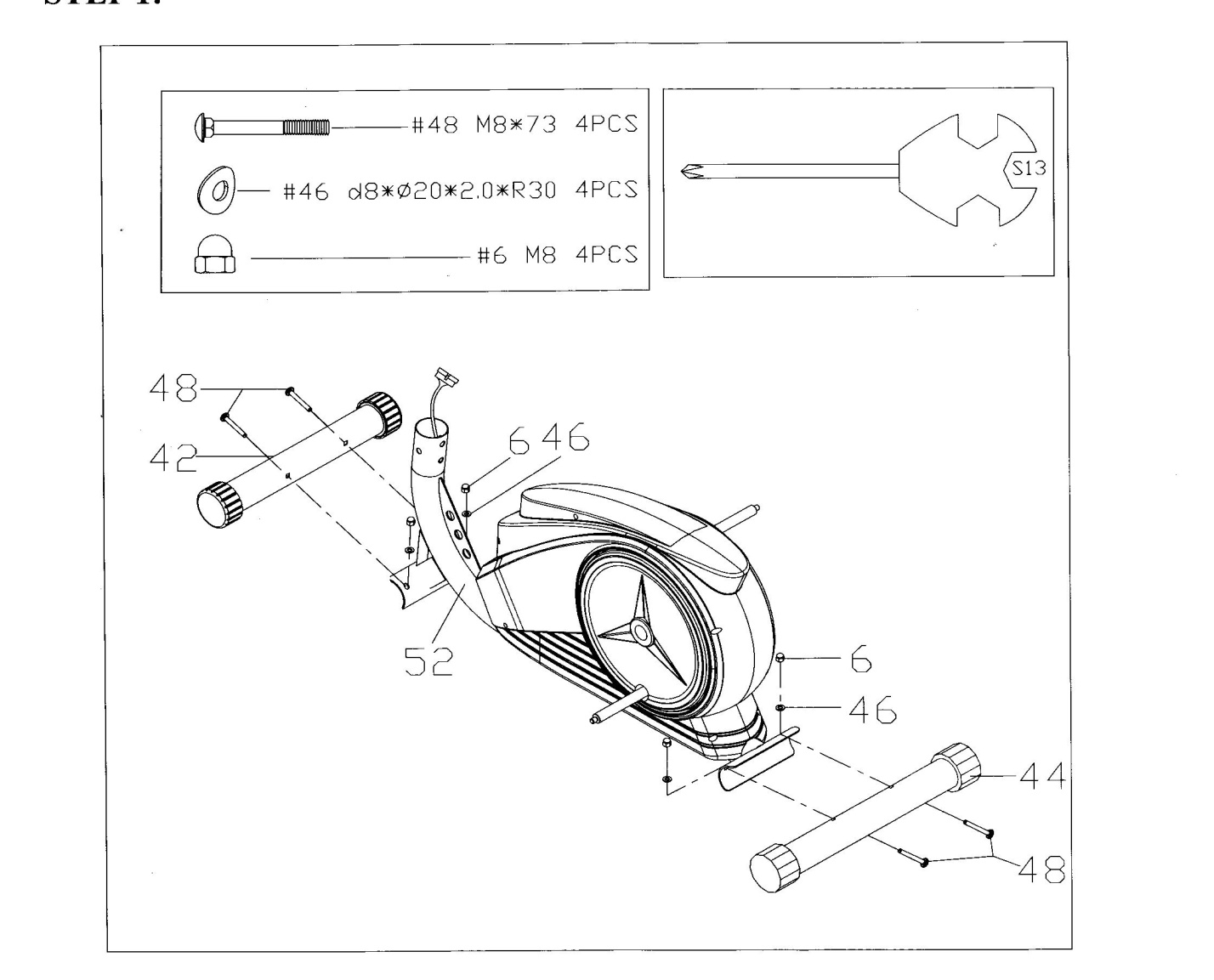 Шаг 2.Вытащите 4 болта (47), шайбу(46),шайбу(50)из трубки главного корпуса (52). Присоедините провод датчика II (50) от главного корпуса (52) к проводу датчика I (39)от передней стойки (52).  Вставьте переднюю стойку (45) в трубку главного корпуса (52) и зафиксируйте 4мя болтами (47), изогнутой шайбой(46),которые были предварительно вытащены. 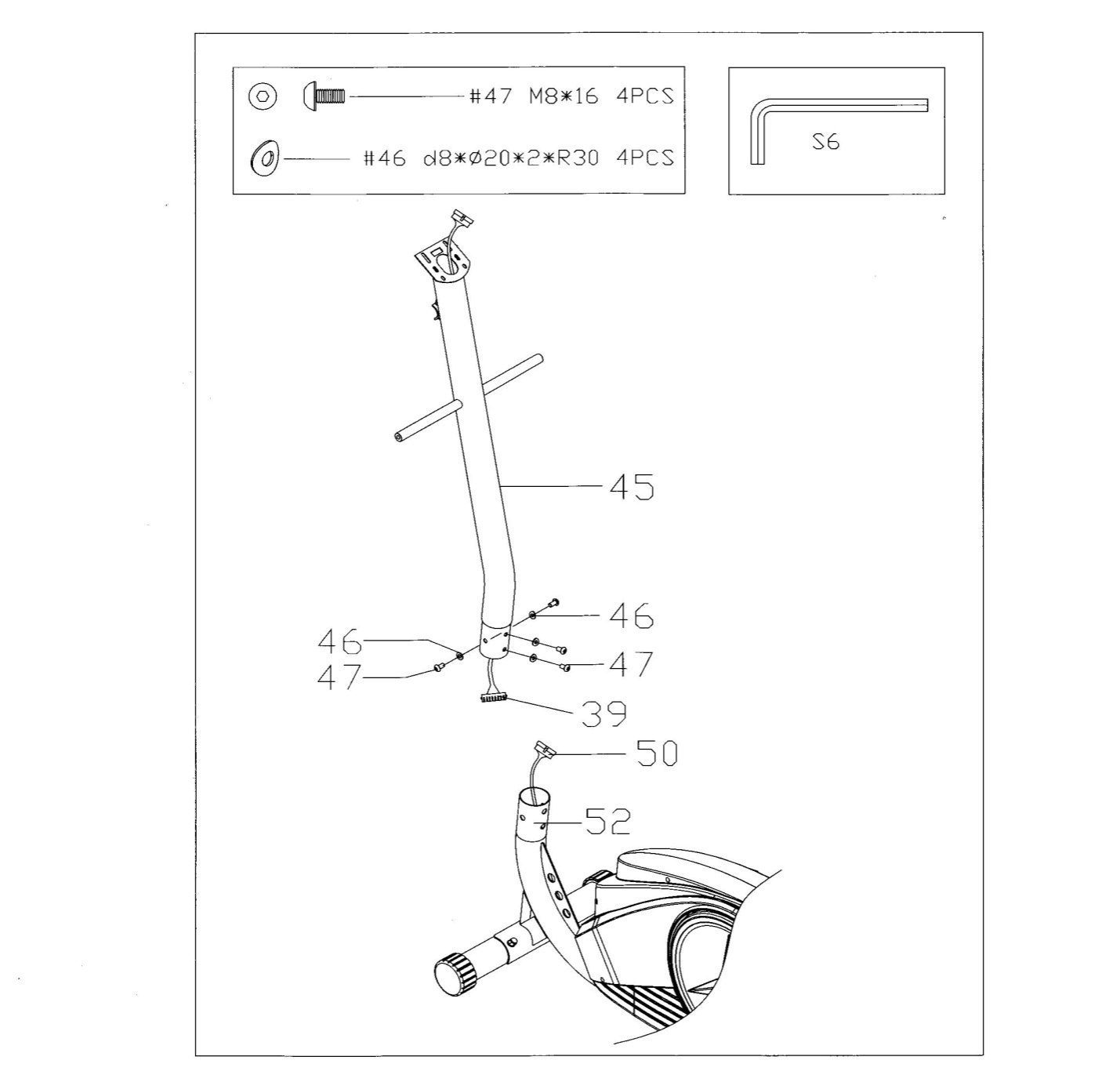 Шаг 3.Вытащите два болта (10), шайбу-рессору (9), и шайбу (8)из левой\правой горизонтальной дуги передней стойки (45). Затем присоедините левый поручень (14L) к  горизонтальной оси передней стойки (45) одним болтом (10),шайбой-рессорой (9), ишайбой (8), которые были предварительно удалены. Установите наконечник  (11) на болт (10). Присоедините левую U-образную скобку (18L) к левому шкиву (14) одним болтомдля левой скобки педали (19), шайбой (20), и нейлоновой гайкой (21). Прикрутите наконечник (11) к болту (19).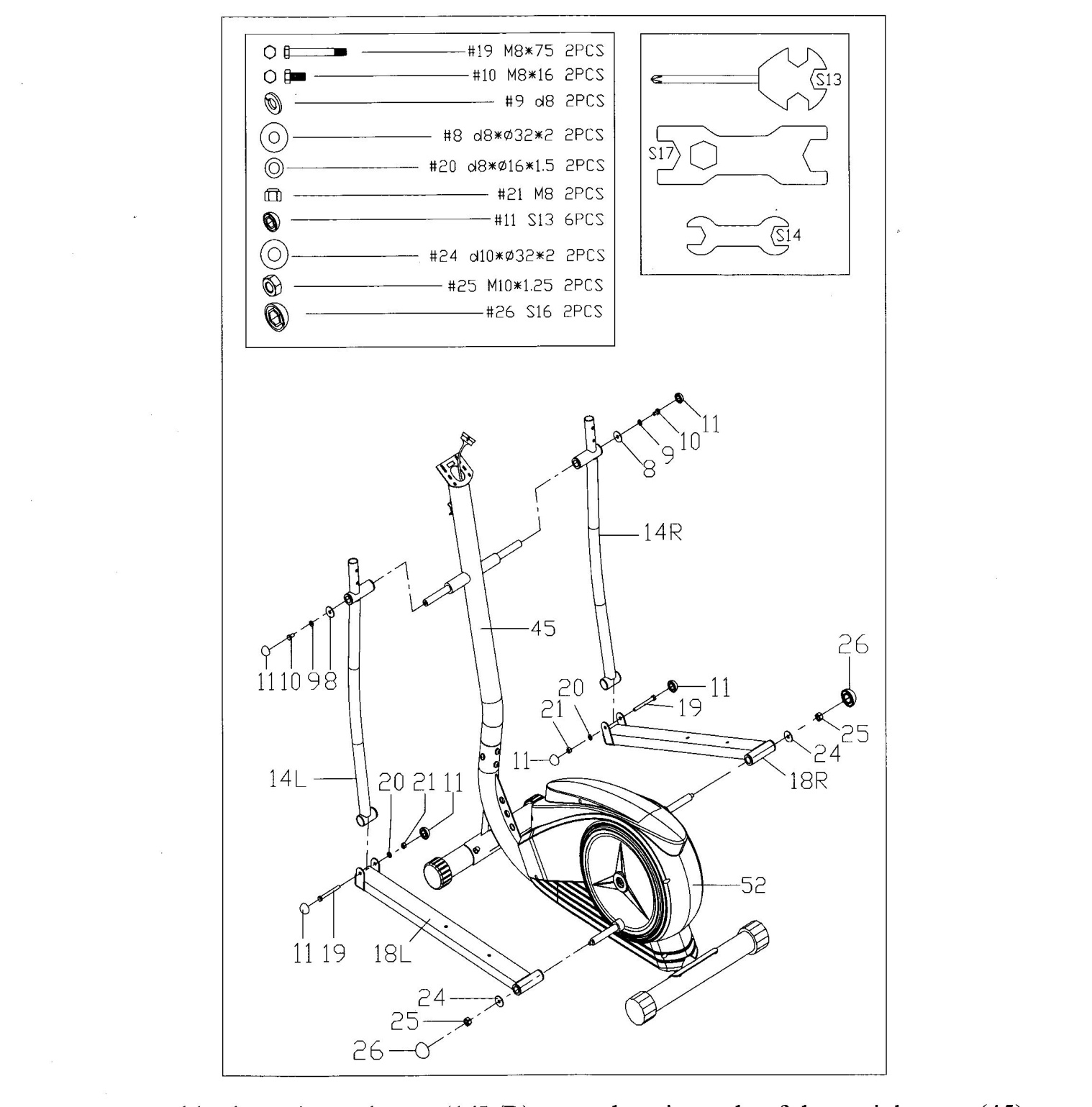 Шаг 4:Поместите педаль (23L/R) на скобу педали (18L/R)и закрепите болтами(22),шайбой(20) и гайкой(21).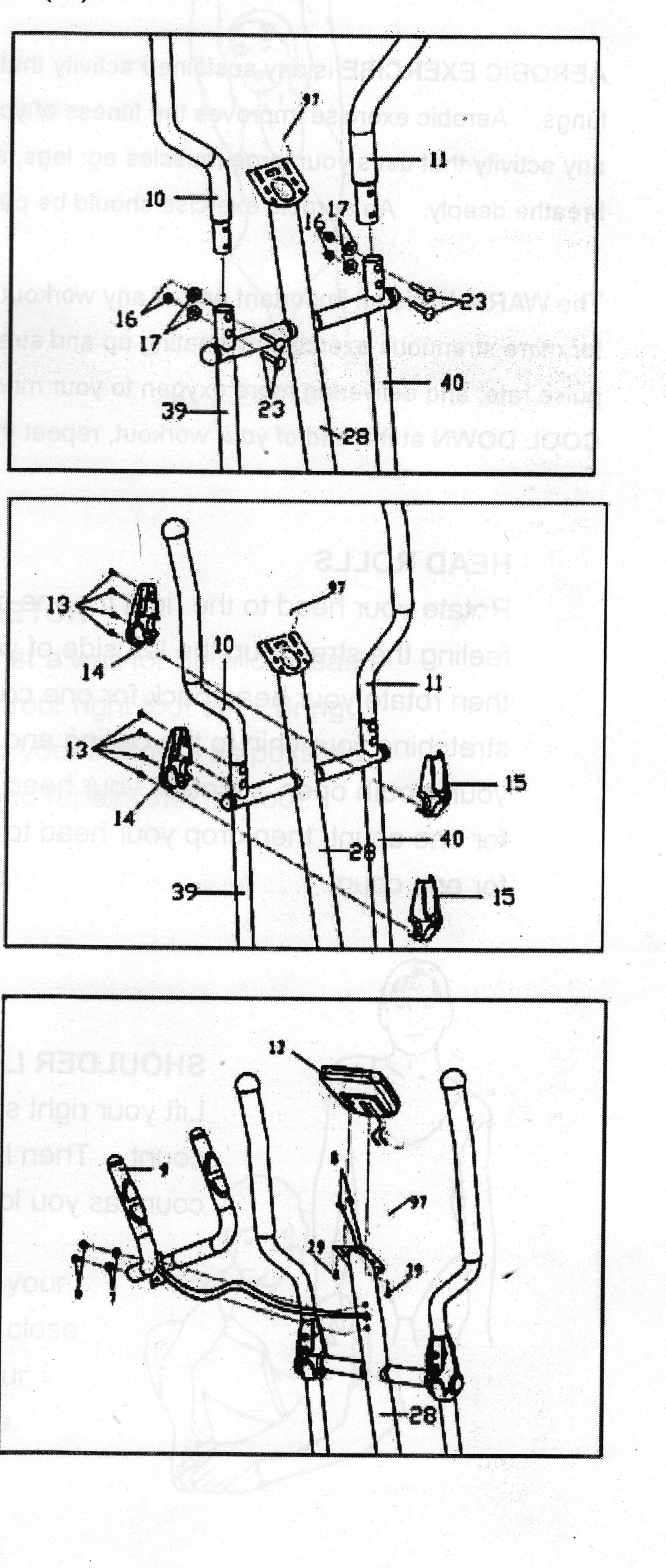 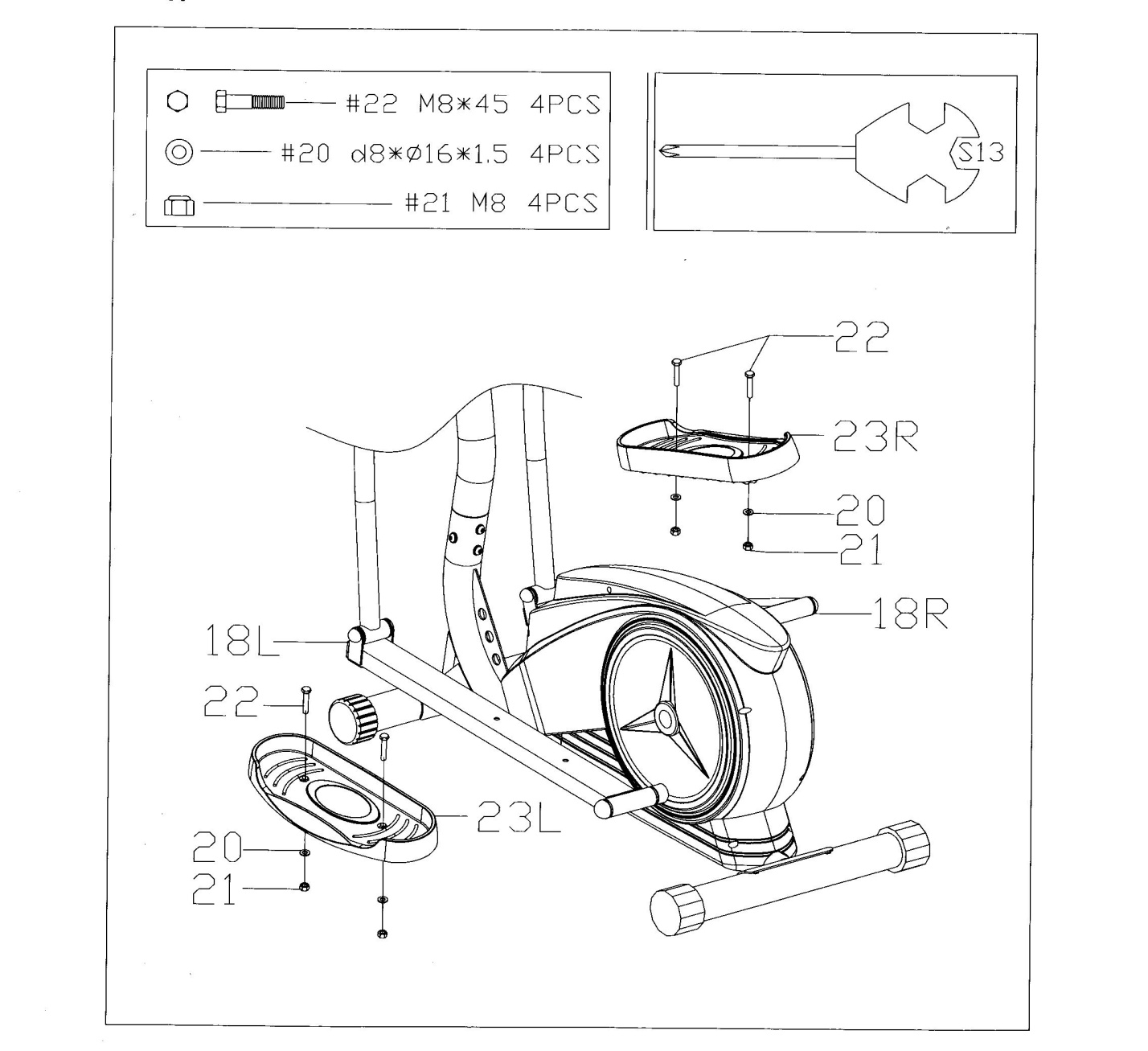 Шаг 5.Присоедините правый\левый поручень (2R, 2L) к правому\левому держателю поручня (14R, 14L) четырьмя болтами (4), изогнутой шайбой (5), и гайкой с наконечником (6).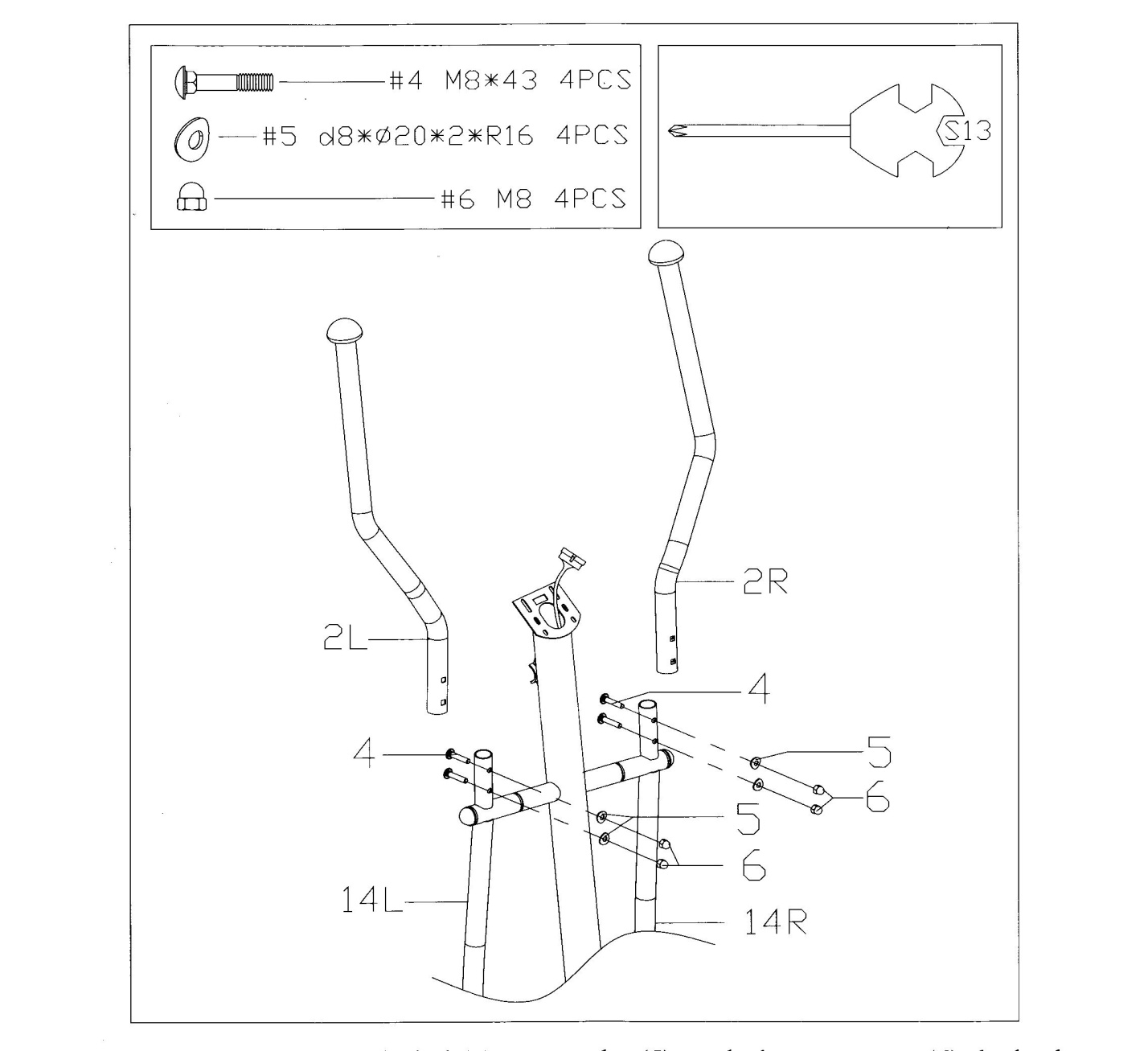 Шаг 6.Вытащите два болта (40) и шайбы(41) из задней части компьютера (37).  Вытащите два болта (29),и изогнутую шайбу (83) из передней стойки (5). Вставьте провода датчика пульса(38) из руля (34) в компьютер (37). Присоедините руль к передней стойке (45) двумя болтами (29) и изогнутой шайбой(9), которые были предварительно удалены. Присоедините сенсорный провод I (39) и провода контроля пульса(69)к проводам, которые идут из компьютера (37) и затем присоедините компьютер (37) к верхушке передней стойки (45) двумя болтами (40) и шайбами(41), которые были предварительно вытащены.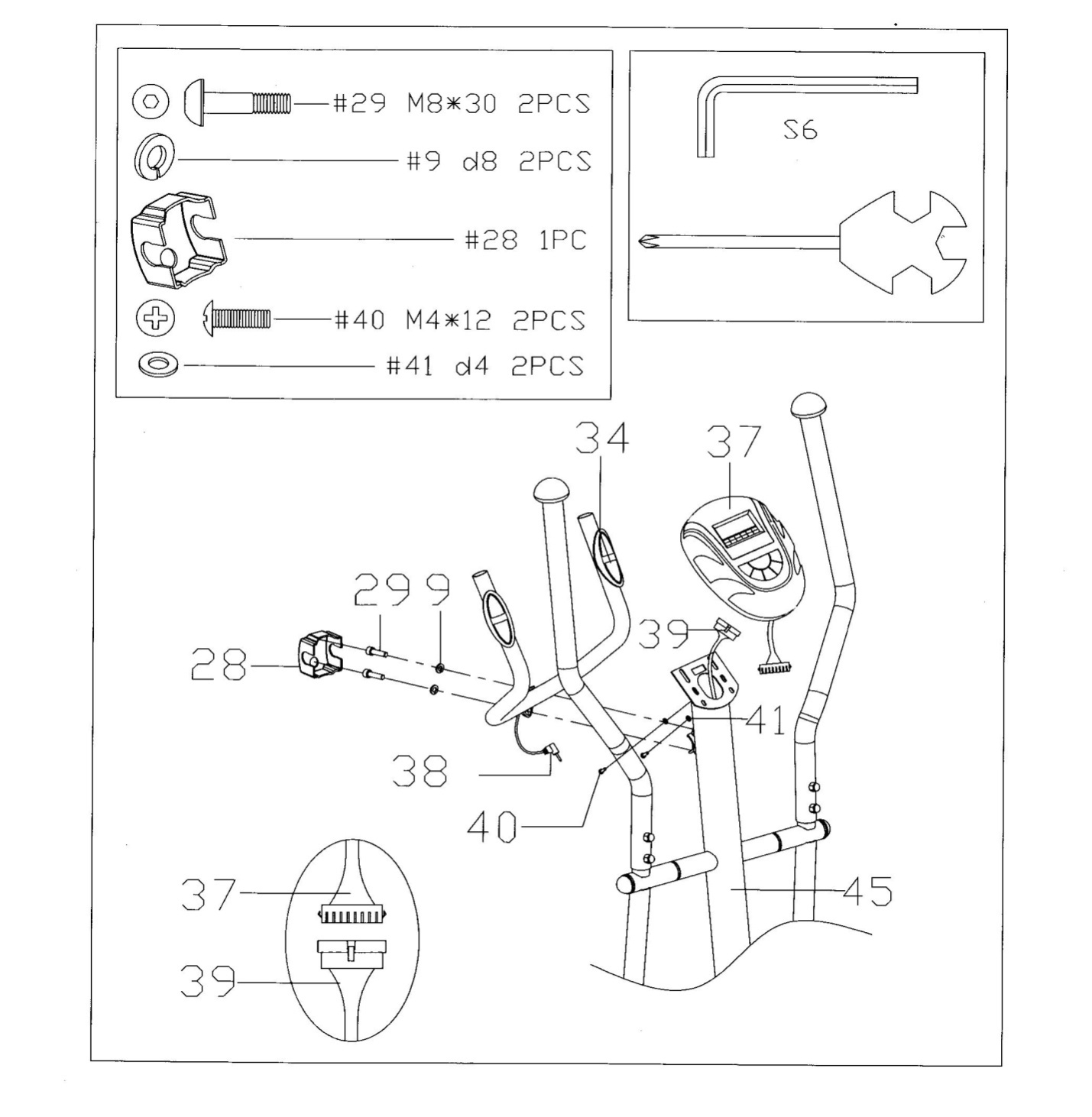 УПРАЖНЕНИЕ НА РАЗОГРЕВ И «ОХЛАЖДЕНИЕ»Хорошая программа подготовки состоит из разминки, занятия аэробикой, и охлаждения. Делайте разминку по крайней мере два - три раза в неделю, отдыхая день между разминками. После нескольких месяцев Вы можете увеличить количество разминок до четырех или пяти раз в неделю.ЗАНЯТИЕ АЭРОБИКОЙ - любая длительная деятельность, которая посылает кислород в мышцы через сердце и легкие. Занятие аэробикой улучшает деятельность Ваших легких и сердца. Аэробике способствует любая деятельность, где используются крупные мышцы: ноги, руки и ягодицы. Ваше сердце бьется быстро, и Вы дышите глубоко. Занятие аэробикой должно быть частью программы разминки.РАЗМИНКА - важная часть любых занятий. Вы всегда должны начинать с разминки, чтобы подготовить тело к большему количеству напряженных упражнений; разминка включает в себя разогрев и растягивание мышц, увеличивая частоту пульса и кровообращения, и поставляя больше кислорода мышцам.  ОСТЫНЬТЕ в конце разминки, повторите эти упражнения, чтобы уменьшить чувствительность в усталых мышцах.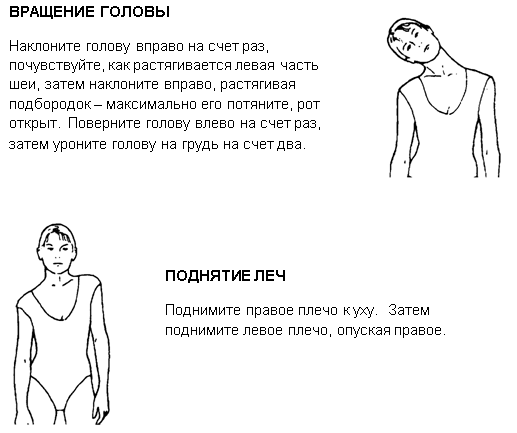 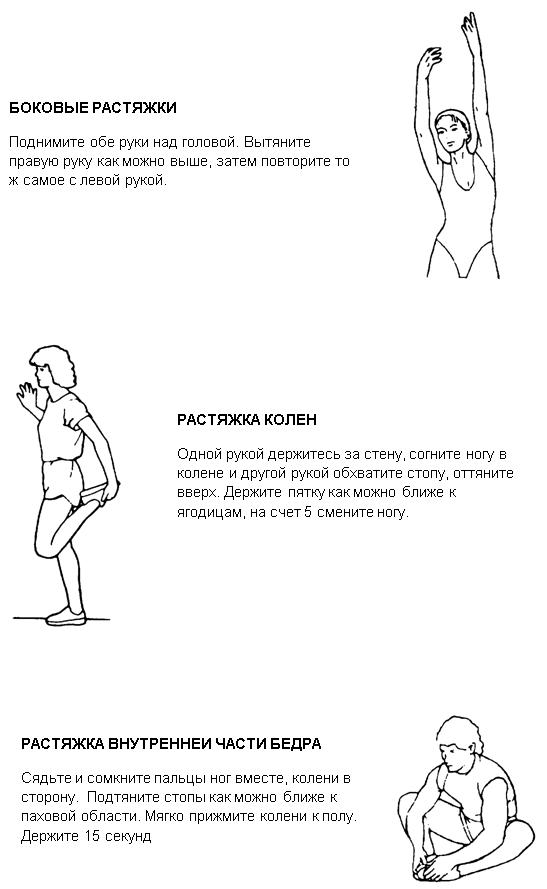 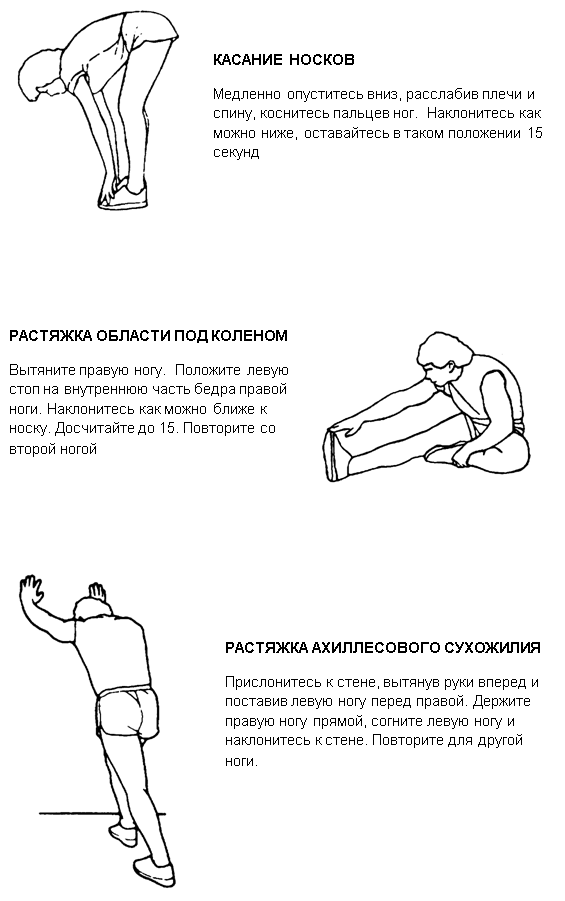 